Gggggg/*‘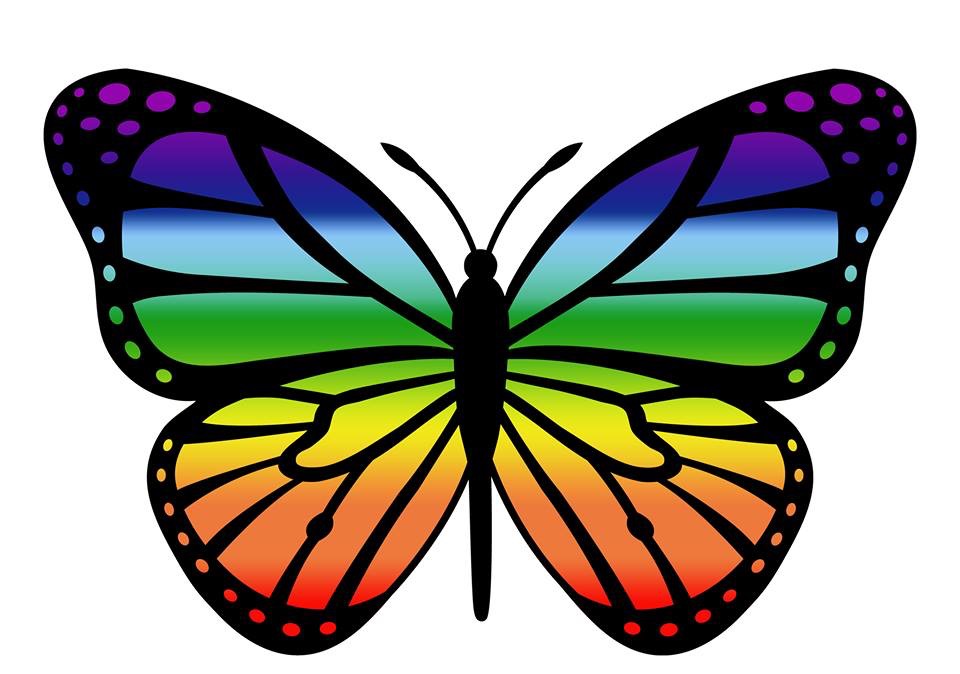 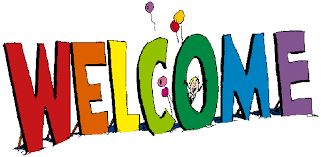 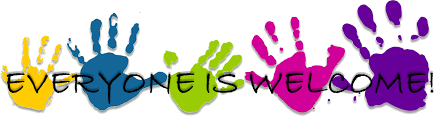 \